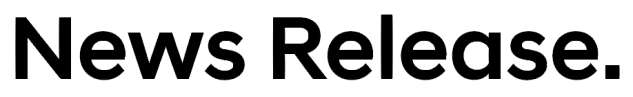 STRICTLY EMBARGOED UNTIL DEC. 20th 10:00 KSTHyundai Motor Presents Vision for Human-Centered Future Cities through Smart Mobility Solutions at CES 2020Hyundai Motor to present human-centered future mobility vision at CES 2020PAV, PBV and the Hub to be connected to enrich lives of city commutersSeoul, December 20, 2019 – Hyundai Motor will take the stage at CES 2020 to present its vision for mobility and cities of the future. Hyundai will unveil its first concept Personal Air Vehicle (PAV) as part of the Urban Air Mobility (UAM) landscape. The use of airspace is expected to alleviate road congestion and give back quality time to city commuters. *Personal Air Vehicle – Vehicle for air transportation / Urban Air Mobility – Ecosystem and services utilizing PAVs Hyundai’s vision continues with its Purpose Built Vehicle (PBV). This highly customizable concept with autonomous driving feature allows for limitless possibilities to turn the vehicle to be more than just a means of transportation. These two smart mobility devices will come together at the Hub, which will be located throughout cities in the future and used as community spaces. *Hub – Take off/Landing point for PAVs and arrival/departure point for PBVs. Also serves as place for community activitiesHyundai Motor’s innovative smart mobility solutions, including the PAV, PBV, and the Hub, will be showcased at Hyundai’s CES press event to be held at 3 p.m. on January 6 at Mandalay Bay South Convention Center 2F Oceanside B.- End -About Hyundai MotorEstablished in 1967, Hyundai Motor Company is committed to becoming a lifetime partner in automobiles and beyond with its range of world-class vehicles and mobility services available in more than 200 countries. Hyundai sold more than 4.5 million vehicles globally in 2018 and is currently employing more than 110,000 employees worldwide. Hyundai Motor continues to enhance its product line-up with vehicles that are helping to build solutions for a more sustainable future, such as NEXO, the world’s first dedicated hydrogen-powered SUV.More information about Hyundai Motor and its products can be found at: http://worldwide.hyundai.com or http://globalpr.hyundai.comDisclaimerHyundai Motor Company believes the information contained herein to be accurate at the time of release. However, the company may upload new or updated information if required and assumes that it is not liable for the accuracy of any information interpreted and used by the reader. ContactJin Cha
Global PR Team / Hyundai Motorsjcar@hyundai.com+82 2 3464 2128